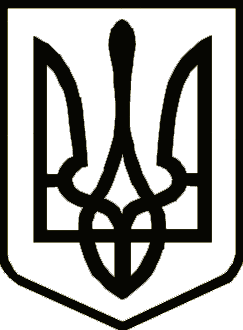 			Україна 	     	                  СРІБНЯНСЬКА СЕЛИЩНА РАДАРОЗПОРЯДЖЕННЯПро скликання засідання виконавчого комітету Срібнянської селищної радиВідповідно до статті 53 та пункту 20 частини четвертої статті 42 Закону України «Про місцеве самоврядування в Україні», зобов'язую:Скликати засідання виконавчого комітету Срібнянської селищної ради      25 липня 2023 року о 11:00 в залі засідань селищної ради.На розгляд засідання виконавчого комітету винести питання:Про звіт про виконання бюджету Срібнянської селищної  територіальної громади за І півріччя 2023 року.Про утворення Комісії з розгляду питань щодо надання компенсації за знищені об’єкти нерухомого майна внаслідок бойових дій, терористичних актів, диверсій, спричинених збройною агресією Російської Федерації проти України.Про надання дозволу на вчинення правочину щодо майнових прав малолітніх дітей.Про затвердженя висновку про доцільність позбавлення батьківських   прав батька відносно його малолітніх дітей.Про надання дозволу на вчинення правочину щодо майнових прав недієздатної особи.Про внесення змін до рішення виконавчого комітету Срібнянської селищної ради від 09.04.2021 №102 «Про створення мобільної бригади соціально – психологічної допомоги особам, які постраждали від домашнього насильства та/або насильства за ознакою статі».Про затвердження Плану невідкладних заходів із запобігання та протидії домашньому насильству, насильству за ознакою статі, захисту прав осіб, які постраждали від такого насильства на 2023-2025 роки.Про видалення зелених насаджень.Про погодження надання відпустки головному   лікарю   комунального некомерційного підприємства «Срібнянський     центр   первинної медико-санітарної  допомоги» Срібнянської селищної ради Ірині МАРІНЕНКО.Про розгляд звернень громадян.Селищний голова	        	                                               	        Олена ПАНЧЕНКО 024 липня 2023 року    смт Срібне			      №99